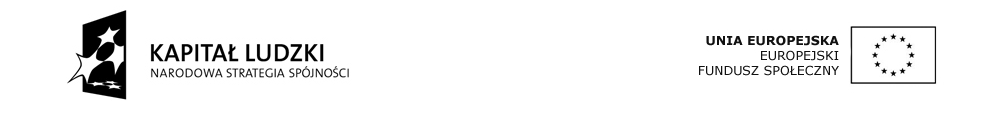 Szczegółowe informacje odnośnie wniesienia zabezpieczeń w ramach projektu “Reintegracja zawodowa osób dotkniętych negatywnymi skutkami procesów restrukturyzacji podlaskiej gospodarki” realizowanego w ramach Działania 8.1, Poddziałania 8.1.2 POKLBeneficjenci Pomocy, którzy otrzymali pozytywną decyzję dotyczącą przyznania jednorazowego dofinansowania na rozpoczęcie  działalności gospodarczej proszeni są o pisemne deklarowanie formy zabezpieczenia dotacji. Proponowane formy zabezpieczenia są wymienione w § 10 pkt. 18 Regulaminu Projektu. Pisemną deklarację prosimy  dostarczyć listownie do biura projektu, ul. Pogodna 63/1, Białystok bądź faksem pod nr 85 74 97 209.Zgodnie z § 10 pkt. 19 Regulaminu Projektu preferowaną formą zabezpieczenia jest weksel z poręczeniem wekslowym (aval). Poręczenie jako zabezpieczenie powinno być dokonane, przez co najmniej  2 osoby. Poręczycielem może być osoba, która:Jest pełnoletnia (ukończyła 18 rok życia) i nie ukończyła 70 roku życia,Jest zatrudniona na czas nieokreślony lub na okres co najmniej dwóch lat od dnia udzielenia poręczenia,Nie jest współmałżonkiem wnioskodawcy (warunku nie stosuje się w przypadku rozdzielności majątkowej współmałżonków),Osiąga dochód, którego przeciętna wartość brutto z trzech miesięcy poprzedzających  poręczenie wynosi co najmniej minimalne wynagrodzenie (po zmniejszeniu  o zobowiązania z tytułu zaciągniętych kredytów),Nie jest zobowiązana z tytułu prawomocnego wyroku sądowego,Nie znajduje się w okresie wypowiedzenia umowy o pracę.Jednocześnie informujemy, iż w przypadku wybrania ww. formy zabezpieczenia przed podpisaniem umowy należy dostarczyć: Oświadczenie majątkowe poręczyciela i współmałżonka poręczyciela (załącznik dostępny poniżej) Zaświadczenie o dochodach (załącznik dostępny poniżej).W celu podpisania umowy o przyznanie jednorazowego dofinansowania na rozpoczęcie  działalności gospodarczej musi się stawić  Beneficjent Pomocy (będąc w małżeństwie również współmałżonek Beneficjenta Pomocy),W celu wniesienia zabezpieczenia muszą się stawić:- Beneficjent Pomocy (będąc w małżeństwie również współmałżonek Beneficjenta Pomocy),- Poręczyciel i współmałżonek poręczyciela (jeśli jako zabezpieczenie wybrano formę poręczenia)..